ПриложениеОПЕРАТИВНЫЙ ЕЖЕДНЕВНЫЙ ПРОГНОЗвозникновения чрезвычайных ситуаций на территорииРоссийской Федерации на 09 декабря 2021 г.ДАЛЬНЕВОСТОЧНЫЙ ФОПрогноз опасных и неблагоприятных метеорологических условийМетеорологическая обстановкаНа западе Республики Саха (Якутия), на юге Амурской области сильный снег. На юге Хабаровского края, в Приморском крае, Еврейской АО сильный снег, мокрый снег. На юге Камчатского края сильный снег, мокрый снег, на западе Республики Саха (Якутия), на юге Амурской области метель. На всей территории округа гололедица. На юге Хабаровского, Камчатского краев, в Приморском крае, Еврейской АО налипание мокрого снега, гололедные явления. На западе Республики Саха (Якутия), на юге Камчатского края, на юге Магаданской области сильный ветер с порывами 15-20м/с, на востоке Чукотского АО 18-23м/с.    1.2.Гидрологическая обстановка: На территории округа паводкоопасный сезон завершен. На реках севера округа наступил зимний режим, установился ледостав, отмечается постепенное истощение русловых запасов. На реках юга продолжается процесс ледообразования, в среднем на 7-10 дней, на отдельных участках - до 15 дней позже обычных сроков.Японское море, Татарский пролив высота волн 1-2 м (4 балла).Охотское море высота волн 1-2 м (4 балла).Берингово море высота волн 3.5-6м (6 баллов).Прогноз ЧСПриродные и природно-техногенные ЧСПовышается вероятность возникновения чрезвычайных ситуаций «нарушение условий жизнедеятельности населения» до муниципального уровня на территории Республики Саха (Якутия), на юге Камчатского края, на юге Магаданской области, на востоке Чукотского АО, связанных с повреждением (обрывом) ЛЭП и линий связи, обрушением слабо укрепленных, широкоформатных, ветхих конструкций (Источник ЧС – сильный порывистый ветер). Существует высокая вероятность ЧС, связанных с затруднением в движении автотранспорта, перекрытием трасс для движения и увеличением количества ДТП на автодорогах федерального, регионального и местного значения, а так же в работе аэропортов и вертолетных площадок на территории округа (Источник ЧС – гололедица).  На юге Камчатского края, на западе Республики Саха (Якутия), на юге Амурской области (Источник ЧС – сильный снег, метель). Прогнозируется вероятность возникновения чрезвычайных ситуацийдо муниципального уровня на акватории Беренгова моря, связанных с авариями и повреждениями на судах при нарушении правил судоходства в условиях осложненной синоптической обстановки. Возможны повреждения судов у причалов, береговых сооружений (Источник ЧС – волнение моря до 6 баллов).Сохраняется вероятность происшествий в южных низкогорных районах, Сахалинской области, Камчатского и Приморского краёв, вызванная повреждением объектов инфраструктуры и жизнеобеспечения населения (Источник ЧС – высокий уровень предшествующего увлажнения, оползни, обвалы).Возникает вероятность происшествий и чрезвычайных ситуаций, вызванных травматизмом туристов и населения в горных районах Республики Бурятия, Камчатского, Забайкальского краев, Магаданской, Сахалинской областей (Источник ЧС – сход снежных лавин, высота снега 30 см).Техногенные ЧС Прогнозируется вероятность возникновения чрезвычайных ситуаций 
до локального уровня, связанных с авариями в работе систем коммунального жизнеобеспечения, а также риск возникновения техногенных пожаров (в т.ч. взрывов бытового газа) на территории округа (Источник ЧС – износ оборудования, нарушение и несоблюдение производственно-технологических норм и правил эксплуатации газового оборудования).СИБИРСКИЙ ФОПрогноз опасных и неблагоприятных метеорологических условийМетеорологическая обстановкаМестами на территории округа слабый снег, гололедица. На всей территории округа, кроме Республик Алтай, Хакасия, Тыва, Алтайского края, юга Красноярского края, Кемеровской области, юга Иркутской области сильный ветер с порывами 15-18м/с.  Гидрологическая обстановка.Продолжалось развитие ледовых явлений и установление ледяного покрова местами на реках Обь, Енисей, Лена.На реках Красноярского края продолжается процесс ледообразования.Ледостав установился на средних и малых реках края: Нижняя Тунгуска, Подкаменная Тунгуска, Кан, Чулым, Бирюса, Оя, Кебеж, Казыр и других.Кромка льда на реке Енисей приближается к н.п. П.Тунгуска (Туруханский район). По сравнению с аналогичным периодом прошлого года, кромка льда находилась на расстоянии 143 км ниже н.п. П.Тунгуска (Туруханский район).  Прогноз ЧСПриродные и природно-техногенные ЧСПовышается вероятность возникновения чрезвычайных ситуаций «нарушение условий жизнедеятельности населения» до муниципального уровня 
на всей территории округа, кроме Республик Алтай, Хакасия, Тыва, Алтайского края, юга Красноярского края, Кемеровской области, юга Иркутской области, связанных с повреждением (обрывом) ЛЭП и линий связи, обрушением слабо укрепленных, широкоформатных, ветхих конструкций (Источник ЧС – сильный порывистый ветер).Существует высокая вероятность ЧС, связанных с затруднением в движении автотранспорта, перекрытием трасс для движения и увеличением количества ДТП на автодорогах федерального, регионального и местного значения, а так же в работе аэропортов и вертолетных площадок на территории округа (Источник ЧС – гололедица). Сохраняются риски происшествий вызванных травматизмом туристов и населения в горных и высокогорных, районах Республик Алтай, Тыва, Хакасия, Красноярского края, Иркутской и Кемеровской областей (Источник ЧС – сход снежных лавин).2.2. Техногенные ЧС Прогнозируется вероятность возникновения чрезвычайных ситуаций 
до локального уровня, связанных с авариями в работе систем коммунального жизнеобеспечения, а также риск возникновения техногенных пожаров (в т.ч. взрывов бытового газа) на территории округа (Источник ЧС – износ оборудования, нарушение и несоблюдение производственно-технологических норм и правил эксплуатации газового оборудования).УРАЛЬСКИЙ ФО1. Прогноз опасных и неблагоприятных метеорологических условийМетеорологическая обстановкаВ Свердловской области снег, мокрый снег, налипание мокрого снега, гололедные явления. В Тюменской области, на юге Ямало-Ненецкого слабый снег. На всей территории округа гололедица.  На всей территории округа ветер с порывами до 17м/с, в Ямало-Ненецком АО 15-20м/с. 1.2. Гидрологическая обстановка.На реках Ямало-Ненецкого, Ханты-Мансийского АО ледостав, ледовые явления образовались в Свердловской, Челябинской, Тюменской, Курганской областях. На реках округа ожидается формирование ледостава, увеличение толщины льда.2. Прогноз ЧС2.1. Природные и природно-техногенные ЧСПовышается вероятность возникновения чрезвычайных ситуаций «нарушение условий жизнедеятельности населения» до муниципального уровня 
на всей территории округа, связанных с повреждением (обрывом) ЛЭП и линий связи, обрушением слабо укрепленных, широкоформатных, ветхих конструкций (Источник ЧС – порывистый ветер). В Свердловской области (Источник ЧС – налипание мокрого снега, гололедные явления).Существует высокая вероятность ЧС, связанных с затруднением в движении автотранспорта, перекрытием трасс для движения и увеличением количества ДТП на автодорогах федерального, регионального и местного значения, а так же в работе аэропортов и вертолетных площадок на территории округа (Источник ЧС – гололедица). В Свердловской области (Источник ЧС – гололедные явления).Возникают риски происшествий на территории Челябинской, Свердловской областей, вызванных нарушением работы транспорта, систем жизнедеятельности населения и обрушением зданий и сооружений (Источник ЧС – обрушение 
и просадка грунтов).2.2. Техногенные ЧСПрогнозируется вероятность возникновения чрезвычайных ситуаций 
до локального уровня, связанных с авариями в работе систем коммунального жизнеобеспечения, а также риск возникновения техногенных пожаров (в т.ч. взрывов бытового газа) на территории округа (Источник ЧС – износ оборудования, нарушение и несоблюдение производственно-технологических норм и правил эксплуатации газового оборудования).ПРИВОЛЖСКИЙ ФО1. Прогноз опасных и неблагоприятных метеорологических условийМетеорологическая обстановкаМестами на территории округа снег, мокрый снег, гололедица. В Пермском крае, Кировской области, на севере Нижегородской области сильный снег, мокрый снег, налипание мокрого снега, гололедные явления. На всей территории округа ветер с порывами до 15м/с.     Гидрологическая обстановкаНа территории округа отмечаются процессы ледообразования: забереги, неполный ледостав, местами наблюдается ледостав, ледоход, сало, шуга, шугоход.2. Прогноз ЧС2.1. Природные и природно-техногенные ЧС Повышается вероятность возникновения чрезвычайных ситуаций «нарушение условий жизнедеятельности населения» до муниципального уровня 
на территории округа, связанных с повреждением (обрывом) ЛЭП и линий связи, обрушением слабо укрепленных, широкоформатных, ветхих конструкций (Источник ЧС – порывистый ветер). В Пермском крае, Кировской области, на севере Нижегородской области (Источник ЧС – налипание мокрого снега, гололедные явления). На всей территории округа (Источник ЧС – гололедица).Существует высокая вероятность ЧС, связанных с затруднением в движении автотранспорта, перекрытием трасс для движения и увеличением количества ДТП на автодорогах федерального, регионального и местного значения, а так же в работе аэропортов и вертолетных площадок на всей территории округа (Источник ЧС – гололедица). В Пермском крае, Кировской области, на севере Нижегородской области (Источник ЧС – сильный снег, гололедные явления).Существует вероятность возникновения происшествий на территории Республик Башкортостан, Татарстан, Нижегородской, Кировской, Оренбургской областей и Пермского края, вызванных нарушением работы транспорта, жизнедеятельности населения (Источник ЧС – оползни, просадка грунта).2.2 Техногенные ЧС Прогнозируется вероятность возникновения чрезвычайных ситуаций 
до локального уровня, связанных с авариями в работе систем коммунального жизнеобеспечения, а также риск возникновения техногенных пожаров (в т.ч. взрывов бытового газа) на территории округа (Источник ЧС – износ оборудования, нарушение и несоблюдение производственно-технологических норм и правил эксплуатации газового оборудования).ЮЖНЫЙ ФОПрогноз опасных и неблагоприятных метеорологических условийМетеорологическая обстановкаВ Республиках Адыгея, Крым, г. Севастополь, Краснодарском крае сильный дождь, в горных районах мокрый снег. В Ростовской области дождь, мокрый снег. В районе Сочи сильный дождь, в горных районах налипание мокрого снега. В Волгоградской области сильный снег, мокрый снег, дождь, гололедные явления. На территории округа местами туман. В Республике Крым, г. Севастополь, Астраханской, Волгоградской областях ветер с порывами до 17м/с. 1.2. Гидрологическая обстановка: в норме.Черное море и Керченский пролив высота волн 0.5-1 м (3 балла).Азовское море высота волн 0.5-1 м (3 балла).2. Прогноз ЧС2.1. Природные и природно-техногенные ЧСПовышается вероятность возникновения чрезвычайных ситуаций «нарушение условий жизнедеятельности населения» до муниципального уровня 
на территории Республики Крым, г. Севастополь, Астраханской, Волгоградской областей, связанных с повреждением (обрывом) ЛЭП и линий связи, обрушением слабо укрепленных, широкоформатных, ветхих конструкций (Источник ЧС –порывистый ветер). В горных районах (Источник ЧС – налипание мокрого снега).Существует высокая вероятность ЧС, связанных с затруднением в движении автотранспорта, перекрытием трасс для движения и увеличением количества ДТП на автодорогах федерального, регионального и местного значения, а так же в работе аэропортов и вертолетных площадок на территории юга округа (Источник ЧС – туман). Возникают риски происшествий в горных районах Республик Адыгея, Крым, Краснодарского края, г. Севастополь, вызванных повреждением опор ЛЭП, перекрытием автомобильных и железных дорог; разрушением объектов инфраструктуры и нарушением жизнеобеспечения населения (Источник ЧС – оползни, обвалы, провалы грунта, антропогенная деятельность).Возникает вероятность происшествий и чрезвычайных ситуаций, вызванных травматизмом туристов и населения в высокогорных, лавиноопасных районах Республики Адыгея, Краснодарского края (Источник ЧС –  сход локальных, единичных снежных лавин, высота снега 30 см).2.2. Техногенные ЧС Прогнозируется вероятность возникновения чрезвычайных ситуаций 
до локального уровня, связанных с авариями в работе систем коммунального жизнеобеспечения, а также риск возникновения техногенных пожаров (в т.ч. взрывов бытового газа) на территории округа (Источник ЧС – износ оборудования, нарушение и несоблюдение производственно-технологических норм и правил эксплуатации газового оборудования).СЕВЕРО-КАВКАЗСКИЙ ФО1. Прогноз опасных и неблагоприятных метеорологических условийМетеорологическая обстановкаНа территории округа местами дождь, в горных районах мокрый снег. В Карачаево-Черкесской, Кабардино-Балкарской Республиках сильный дождь, в горных районах налипание мокрого снега. На территории округа местами туман. Ветер на всей территории округа, кроме Ставропольского края с порывами 20-25м/с.Гидрологическая обстановка: в норме.Каспийское море: высота волн 1-2м (4 балла).2. Прогноз ЧС2.1. Природные и природно-техногенные ЧСПовышается вероятность возникновения чрезвычайных ситуаций «нарушение условий жизнедеятельности населения» до муниципального уровня 
на  территории округа, кроме Ставропольского края, связанных с повреждением (обрывом) ЛЭП и линий связи, обрушением слабо укрепленных, широкоформатных, ветхих конструкций (Источник ЧС –сильный порывистый ветер).Повышается вероятность возникновения чрезвычайных ситуаций «нарушение условий жизнедеятельности населения» до муниципального уровня 
на территории Карачаево-Черкесской, Кабардино-Балкарской Республик, в горных районах, связанных с повреждением (обрывом) ЛЭП и линий связи, обрушением слабо укрепленных, широкоформатных, ветхих конструкций (Источник ЧС - налипание мокрого снега).Существует высокая вероятность ЧС, связанных с затруднением в движении автотранспорта, перекрытием трасс для движения и увеличением количества ДТП на автодорогах федерального, регионального и местного значения, а так же в работе аэропортов и вертолетных площадок на территории округа (Источник ЧС – туман).Возникают риски происшествий на территории низкогорных районов Карачаево-Черкесской Республики, Кабардино-Балкарской Республики, Республик Северная Осетия-Алания, вызванных повреждением опор ЛЭП, газо-, водо-, нефтепроводов; перекрытием дорог; разрушением объектов инфраструктуры и нарушением жизнеобеспечения населения (Источник ЧС – оползни, обвалы, провалы грунта, антропогенная деятельность).Возникает вероятность происшествий и чрезвычайных ситуаций, вызванных травматизмом туристов и населения в высокогорных, лавиноопасных районах Карачаево-Черкесской Республики, Кабардино-Балкарской Республики, Республики Северная Осетия-Алания (Источник ЧС –  сход локальных, единичных снежных лавин, высота снега 30 см).2.2. Техногенные ЧС Прогнозируется вероятность возникновения чрезвычайных ситуаций 
до локального уровня, связанных с авариями в работе систем коммунального жизнеобеспечения, а также риск возникновения техногенных пожаров (в т.ч. взрывов бытового газа) на территории округа (Источник ЧС – износ оборудования, нарушение и несоблюдение производственно-технологических норм и правил эксплуатации газового оборудования).СЕВЕРО-ЗАПАДНЫЙ ФО1. Прогноз опасных и неблагоприятных метеорологических условийМетеорологическая обстановкаНа севере округа слабый снег. На юге Республики Коми сильный снег, метель. На всей территории округа гололедица, местами туман. В Калининградской области, на востоке Ненецкого АО ветер с порывами 15-18м/с.  1.2.Гидрологическая обстановка.На реках Мурманской, Архангельской областей и Республики Коми, местами в Вологодской области, Ненецком АО ледостав.Баренцево море высота волн 1-2м (4 балла).Белое море высота волн 0.5-1м (3 балла).Балтийское море высота 1-2м (4 балла).2. Прогноз ЧС2.1. Природные и природно-техногенные ЧСПовышается вероятность возникновения чрезвычайных ситуаций «нарушение условий жизнедеятельности населения» до муниципального уровня 
на территории Калининградской области, на востоке Ненецкого АО, связанных с повреждением (обрывом) ЛЭП и линий связи, обрушением слабо укрепленных, широкоформатных, ветхих и рекламных конструкций (Источник ЧС – порывистый ветер). Существует высокая вероятность ЧС, связанных с затруднением в движении автотранспорта, перекрытием трасс для движения и увеличением количества ДТП на автодорогах федерального, регионального и местного значения, а так же в работе аэропортов и вертолетных площадок на территории округа (Источник ЧС – гололедица, туман). На юге Республики Коми (Источник ЧС – сильный снег, метель).Возникают риски происшествий на территории Мурманской области, вызванных повреждением опор ЛЭП, газо-, водопроводов, перекрытием дорог, разрушением мостовых переходов, нарушением жизнедеятельности населения (Источник ЧС – высокий уровень предшествующего увлажнения, оползни, обвалы, антропогенная деятельность).Возникает вероятность происшествий и чрезвычайных ситуаций, вызванных травматизмом туристов и населения в горных районах Мурманской области (Источник ЧС – сход снежных лавин, высота снега 30 см, антропогенная деятельность).2.2. Техногенные ЧС	Прогнозируется вероятность возникновения чрезвычайных ситуаций 
до локального уровня, связанных с авариями в работе систем коммунального жизнеобеспечения, а также риск возникновения техногенных пожаров (в т.ч. взрывов бытового газа) на территории округа (Источник ЧС – износ оборудования, нарушение и несоблюдение производственно-технологических норм и правил эксплуатации газового оборудования).ЦЕНТРАЛЬНЫЙ ФО1. Прогноз опасных и неблагоприятных метеорологических условийМетеорологическая обстановкаВ Костромской, Ивановской, Владимировской, Брянской, Калужской, Тульской, Рязанской областях, на востоке Московской области снег, гололедица. В Орловской, Рязанской, Курской, Белгородской, Липецкой, Воронежской, Тамбовской областях снег, мокрый снег, дождь, гололедные явления. На юге округа ветер с порывами до 15м/с. Гидрологическая обстановкаВ прошедшие сутки рост уровня воды на 4-17 см продолжался на отдельных реках Тверской, Ярославской, Костромской, Ивановской, Московской, Калужской, Рязанской и Тамбовской областей. На реках Костроме у с.Гнездиково (Костромская область), Оке у г.Рязань повышение уровня воды составило 27 и 38 см соответственно. На реке Унжа выше и ниже с.Кологрив (Костромская область) сохранялись ледяные перемычки.2. Прогноз ЧС2.1. Природные и природно-техногенные ЧС.Повышается вероятность возникновения чрезвычайных ситуаций «нарушение условий жизнедеятельности населения» до муниципального уровня 
на юге округа, связанных с повреждением (обрывом) ЛЭП и линий связи, обрушением слабо укрепленных, широкоформатных, ветхих и рекламных конструкций (Источник ЧС – порывистый ветер). В Орловской, Курской, Белгородской, Липецкой, Воронежской, Тамбовской областях (Источник ЧС – гололедные явления). В Костромской, Ивановской, Владимировской, Брянской, Калужской, Тульской, Рязанской областях, на востоке Московской области (Источник ЧС – гололедные явления).Существует высокая вероятность ЧС, связанных с затруднением в движении автотранспорта, перекрытием трасс для движения и увеличением количества ДТП на автодорогах федерального, регионального и местного значения, а так же в работе аэропортов и вертолетных площадок на территории Костромской, Ивановской, Владимировской, Брянской, Калужской, Тульской, Рязанской областей, на востоке Московской области (Источник ЧС – гололедица).2.2. Техногенные ЧСПрогнозируется вероятность возникновения чрезвычайных ситуаций 
до локального уровня, связанных с авариями в работе систем коммунального жизнеобеспечения, а также риск возникновения техногенных пожаров (в т.ч. взрывов бытового газа) на территории округа (Источник ЧС – износ оборудования, нарушение и несоблюдение производственно-технологических норм и правил эксплуатации газового оборудования).Г. МОСКВА1. Прогноз опасных и неблагоприятных метеорологических условийОблачно с прояснениями. Местами небольшой снег. Температура ночью и днем в Москве -12...-10°, по области -15...-10°, на востоке до -4°. Ветер северной четверти 5-10 м/с. Гололедица, местами сильная.   2. Прогноз ЧС	2.1. Природные и природно-техногенные ЧССуществует высокая вероятность ЧС, связанных с затруднением в движении автотранспорта, перекрытием трасс для движения и увеличением количества ДТП на автодорогах федерального, регионального и местного значения, а так же в работе аэропортов и вертолетных площадок на территории города (Источник ЧС – гололедица). 2.2. Техногенные ЧС Прогнозируется вероятность возникновения чрезвычайных ситуаций 
до локального уровня, связанных с авариями в работе систем коммунального жизнеобеспечения, а также риск возникновения техногенных пожаров (в т.ч. взрывов бытового газа) на территории округа (Источник ЧС – износ оборудования, нарушение и несоблюдение производственно-технологических норм и правил эксплуатации газового оборудования).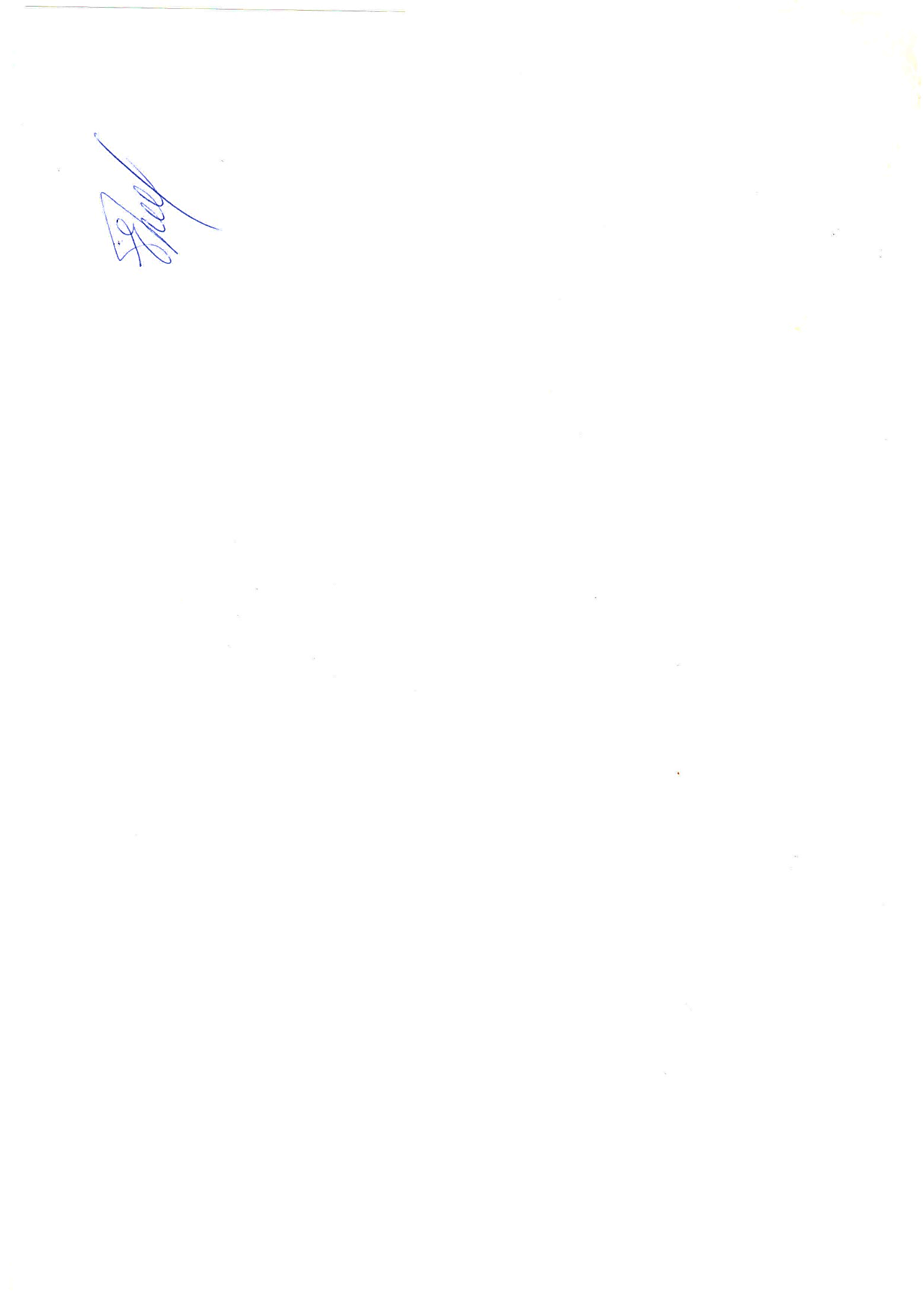 Начальник 5 НИЦ									 Е.В. Кинаш